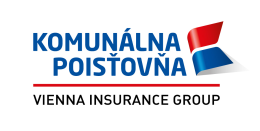 podľa ustanovenia § 788 a nasl. Občianskeho zákonníkas účinnosťou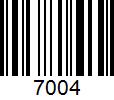 uzatváraÚ R A Z O V É    P O I S T E N I EUCHÁDZAČOV O ZAMESTNANIEpočas aktivačnej činnosti formou dobrovoľníckej službyčíslos	Touto poistnou zmluvou uzatvára poistník úrazové poistenie v prospech uchádzačov o zamestnanie, nahlásených poistníkom na príslušný úrad práce, sociálnych vecí a rodiny ako osoby pre výkon dobrovoľníckych služieb v zmysle ust. § 52a zákona č. 5/2004 Z. z. o službách zamestnanosti a o zmene a doplnení niektorých zákonov (ďalej len „zákon o službách zamestnanosti“).Poistenie sa vzťahuje na uvedené osoby pri plnení pracovných úloh počas vykonávania dobrovoľníckych služieb organizovaných poistníkom v zmysle ust. § 52a zákona č. 5/2004 Z. z. o službách zamestnanosti a o zmene a doplnení niektorých zákonov v znení neskorších predpisov a na poistenie sa vzťahujú Všeobecné poistné podmienky pre úrazové poistenie (VPP 1000-7), ktoré sú neoddeliteľnou súčasťou tejto poistnej zmluvy.Poistníkom môže byť len právnická osoba alebo fyzická osoba, ktorá je uvedená v zákonnom ustanovení § 52a ods. 2 zákona č. 5/2004 Z. z. o službách zamestnanosti a o zmene a doplnení niektorých zákonov.	Každá osoba, ktorá spĺňa podmienky tejto poistnej zmluvy, je poistená na nasledovné dojednané riziká a poistné sumy úrazového poistenia:1Na toto poistenie sa uplatňuje daň z poistenia podľa zákona č. 213/2018 Z.z. o dani z poistenia a o zmene a doplnení niektorých zákonov.Zmluvné dojednaniaPoistenie sa dojednáva na dobu určitú. Účinnosť nadobúda nultou hodinou dňa dojednaného v poistnej zmluve ako začiatok poistenia, najskôr však od 0:00 hodiny dňa nasledujúceho po dni uzavretia poistnej zmluvy a končí najneskôr o 24.00 hodine dňa uvedeného ako koniec poistenia. Poistná doba je maximálne 6 mesiacov.Poistné je splatné jednorazovo najneskôr v deň účinnosti poistnej zmluvy.Touto poistnou zmluvou je krytý v zmluve uvedený počet pracovných miest zvýšený maximálne v troch mesiacoch počas poistného obdobia o 20 %. V prípade prekročenia tohto limitu je poistník povinný požiadať o dopoistenie týchto pracovných miest.Škodovú udalosť je poistený alebo poistník povinný hlásiť písomne do 48 hodín od jej vzniku na predpísanom tlačive na adresu: KOMUNÁLNA poisťovňa, a. s. Vienna Insurance Group,
Štefánikova 17, 811 05 Bratislava. Náhradu škody rieši poisťovňa priamo s poškodeným.Výluky z poistenia – okrem prípadov uvedených vo VPP 1000-7, sa poistenie nevzťahuje na:a)	úraz, ktorý poistený neutrpel v priamej súvislosti s výkonom dobrovoľníckych prác organizovaných poistníkom v zmysle ust. § 52a zákona o službách zamestnanosti,b)	úraz, ktorý utrpel na ceste do miesta výkonu práce a späť,c)	úraz, ku ktorému došlo pri práci vo výškach alebo pri obsluhe strojov a zariadení, na ktoré nemal poistený potrebnú kvalifikáciu, prípadne školenie.Prehlásenie poistníka:Poistník svojím podpisom potvrdzuje, že s dostatočným časovým predstihom pred uzavretím poistnej zmluvy bol písomne oboznámený s dôležitými zmluvnými podmienkami uzatváranej poistnej zmluvy prostredníctvom Informačného dokumentu o poistnom produkte (IPID), ktorý prevzal.Poistník vyhlasuje, že všetky odpovede na otázky poisťovne týkajúce sa poistenia a všetky ďalšie uvedené údaje sú pravdivé a úplné a zaväzuje sa každú zmenu bezodkladne oznámiť písomne poisťovni. Pokiaľ nie sú odpovede napísané jeho rukopisom, potvrdzuje, že ich overil a sú pravdivé. Berie na vedomie, že nepravdivé alebo neúplné odpovede môžu mať v zmysle Občianskeho zákonníka za následok odstúpenie od poistnej zmluvy alebo odmietnutie poistného plnenia zo strany poisťovne.V prípade, ak poistník a poistená osoba nie sú totožné osoby, poistník svojím podpisom prehlasuje, že má oprávnenie poskytnúť poisťovni osobné údaje poisteného na účely uzatvárania, správy a plnenia tejto poistnej zmluvy podľa zákona č. 39/2015 Z.z. o poisťovníctve a o zmene a doplnení niektorých zákonov.Poisťovňa informuje poistníka, že osobné údaje spracúva v súlade s Nariadením Európskeho parlamentu a Rady (EÚ) 2016/679 z 27. apríla 2016 o ochrane fyzických osôb pri spracúvaní osobných údajov a o voľnom pohybe takýchto údajov, ktorým sa zrušuje smernica 95/46/ES (všeobecné nariadenie o ochrane údajov) (ďalej len „Nariadenie“) a príslušnými slovenskými právnymi predpismi. Poistník svojím podpisom prehlasuje, že sa oboznámil s informáciami o spracúvaní jeho osobných údajov podľa Nariadenia, vrátane informácií o jeho právach. Zároveň berie na vedomie, že informácie o spracúvaní osobných údajov je možné nájsť aj na webovej stránke poisťovne www.kpas.sk.      Podpis poistníka:...................................V Revúcej, dňa 31. 03. 2020..................................................	     		     ..................................................            Podpis poistníka				         Podpis zástupcu poisťovne od01042020do300920205190051361OBEC  Muránska HutaOBEC  Muránska HutapoistníkOcú č. 2, 049 01 pošta MuráňOcú č. 2, 049 01 pošta Muráňadresa                                       00328553                                       00328553IČO/ rodné čísloSK53 0200 0000 0000 2522 2582SUBASKBXčíslo účtu v tvare IBAN/SWIFT (BIC) kód0905 268 351číslo telefónuzastúpenýMarian Szentandrássi - starosta obceštatutárny zástupcaPoistná sumaPoistné Smrť následkom úrazu3 320 EUR1,96 EUR Trvalé následky úrazu – príslušné % zo sumy1 660 EUR1,79 EUR Plná invalidita následkom úrazu1 660 EUR1,10 EUR Čas nevyhnutného liečenia následkov úrazu – príslušné % zo sumy830 EUR1,79 EURJednorazové poistné vrátane dane1 celkomJednorazové poistné vrátane dane1 celkomJednorazové poistné vrátane dane1 celkomJednorazové poistné vrátane dane1 celkomJednorazové poistné vrátane dane1 celkomJednorazové poistné vrátane dane1 celkomJednorazové poistné vrátane dane1 celkomPočet poistených pracovných miest1xJednorazové poistné na 1 pracovné miesto6,64 EURKoef. ÚNP6,64Upravené jednorazové poistné na 1 pracovné miesto6,64 EUR=Jednorazové poistné za pracovné miesta spolu6,64 EURz toho Poistné bez dane1z toho Poistné bez dane1z toho Poistné bez dane1z toho Poistné bez dane1z toho Poistné bez dane1Jednorazové poistné za pracovné miesta spolu6,64 EUR/1,08=Poistné bez dane za pracovné miesta spolu6,15 EURDaň z poisteniaDaň z poisteniaDaň z poisteniaDaň z poisteniaDaň z poisteniaJednorazové poistné za pracovné miesta spolu6,64 EUR-Poistné bez dane za pracovné miesta spolu6,15 EUR=Daň za pracovné miesta spolu0,49 EUR10011832755